Scriptures: 1 John 1:5-7	Isaiah 60: 1-3 	John 8:12      	 	Matthew 5:14Subject: Jesus Christ Is The Light Of The WorldInspiration: Walking In This Light, and becoming The Light In This Last Age50-0815  WHO.IS.GOD_  CLEVELAND.OH  TUESDAY_«  E-14       †        Now, let's take back a--a hundred billion years ago, and then take back a hundred billion years before that. And just keep on going back.Here not long ago, I was in California. There's an observatory. They have a glass there. And they can see a hundred and twenty million years of light space when I...?... How fast light travels. And beyond that is still space. That's where we're hanging in that tonight.But let's think of before there ever was anything, there was God. He was in the beginning. And let's see Him, and picture Him out there in--in space. That's Jehovah we're speaking of. And watch how the trinity of God comes to man just for a moment.«  E-15       †        And there, that great space where no one can fathom in their mind beyond that, that space, eternity. That's Jehovah God out there. And we're taught in the beginning, that the Logos, or the Son of God went out of God.Now, I do not believe in eternal sonship. That's even radical to even mention such a thing, eternal sonship. How... He had a eternal sonship...?... way, it's even eternal sonship, how could He be a Son? He had to have a beginning. See?«  E-16       †        So He first was God, Jehovah. And out of Him... Let's just picture now as a little drama so you can get it. Let's see coming out of space where there's nothing, let's make it a little white Light, like a mystic Light, like a Halo. And that was the Logos that went out of God in the beginning. That was the Son of God that came out of the bosom of the Father. That was what was in the beginning was the Word, and the Word was with God, and the Word was God. And the Word was made flesh and dwelled among us. In the beginning was God. And then out of God came the Logos, a part of God that went out of God.Let's notice this. Now, I have to make this before going back into it, just like a little picture drama here for you a moment, in order to get one point to you, Who... What is in our midst tonight.«  E-17       †        And in there... Now, see, this is just like a child playing before the door. It was the Son of God, the Logos. And I can see Him out there, and He spake, and said, "Let there be light." And there was nothing. But there was something happened, and a atom turned there and begin to whirl around this a way. The sun begin to come into existence, because He said, "Let there be." There's the authority.Where did He make it from? I don't know. There was nothing to make it from. But He believed His own Word, and there was light. I can see a piece fly off of that; it's a meteor. After a few million years, or a hundred billions of years, if you want to call it, and it circled way out. I see Him standing there watching it. And it falls down in here. He stops it after it falls a few million years, and let it hang there in orbit. Here goes another one flying off the sun. It goes over here and hangs down, stops it there.«  E-18       †        What's He doing? Writing His first Bible. Notice, the human beings once looked towards the heavens. And He puts all the stars in the heavens, the zodiac, starting off with the Virgin, ending up with Leo the Lion. First coming of Christ, the second coming. Came by the Virgin, come again as the Lion of the tribe of Juda. There He puts the first Bible.Oh, back in those days of--ancient days, they looked at those things. Today, He's got His Bible wrote here. But He wrote It in the heavens, that man would look up and realize that Jehovah the Creator lived above. And then I can see Him, He looked at that...I can see Him speak to this world hanging there as an icicle, whatever it was, way away. And He moved it over here. I can see this little Light go out. Now, we got two now. The Father, and out of the Father came the Light, the Son. And I can see that Light moving over here and pulled the earth over near the sun to dry it off. And He begin to...?... raise the water up, separating the land, earth from the water, and so forth.Then He begin to create. And He made the fishes of the sea, the vegetable life. Put the cattles on the hill. It all looked good to Him.Then He said, "Let us make man in Our own image, after Our likeness." Is that right? All right. So He made a man. God was Spirit; he had to be a spirit man made in His image. He put him here on the earth to lead the animal life and so forth, like the Holy Spirit should be leading the Church today. That was man.61-0411  BUT.IT.WASN'T.SO.FROM.THE.BEGINNING_  BLOOMINGTON.IL  TUESDAY_
  E-19           And how many knows that God is Light ?...?... And when God became flesh and dwelt in the body that He created, which was His only begotten Son... Adam was His son, a creative son, but Jesus was His begotten Son. And God was in Jesus, reconciling the world to Himself. That... We all believe that. Every Christian believes that, that God was in Christ. 'Cause He said, "It's not Me that doeth the works, it's My father that dwelleth in Me. He doeth the works."
Jesus said in Saint John 5:19, "I do nothing... I see the Father doing it first, and whatever the Father shows Me, that I do. And Father worketh, and I worketh hitherto."
Now, we find out that that Light then was made flesh and embodied. Now, He had... Jesus, the Son of God, had the Spirit without measure. Is that right? But we have It by measure. But It's the same Spirit.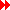 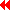   E-20           Now, if we notice on the day of Pentecost when the Holy Spirit returned, that Pillar of Fire just separated Itself, and tongues of fire set upon each of them, then they were all filled with the Holy Ghost and begin to speak with tongues as the Spirit gave them utter... Now, tongues, like licks of fire, set upon each of them. What was it? God, dividing Himself, the Spirit where He had Jesus with It without measure, and now we have It by measure. But It's the same Spirit.
Like if I would go out here to the ocean and get a spoonful of water out of the ocean, well that wouldn't be the ocean, but the same chemicals that's in the spoon is in the entire ocean. What's in the ocean is in here. But this is the same quality but not in quantity. So we, with the Spirit of Christ, become part of Christ. That is true.  E-21           Now, we find out that when Jesus was here He said, "I came from God and I go to God." Is that right? Now, we find that when He died, and was buried, and rose up again by God, setting on the right hand of God, Saul of Tarsus was on his road down to Damascus one day, and he was stricken down by a--a Light; perhaps, the Pillar of Fire, a Light. It hadn't been seen for hundreds and hundreds and hundreds of years. And he was struck down with this Light. And a Voice cried, "Saul, Saul, why persecutest thou Me?"
And he said, "Who are You, Lord."
 
61-0411  BUT.IT.WASN'T.SO.FROM.THE.BEGINNING_  BLOOMINGTON.IL  TUESDAY_
  E-22           He said, "I am Jesus." He had come from the Pillar of Fire, made flesh, dwelt among us, returned back to the Pillar of Fire, a Light. Same One came into the prison, and let Peter out, went before him, opened the doors, and taken him out.
Now, if that is the same Light, the same Spirit, It'll perform in the church the same thing that It did when It was in Him. For He said, "A little while and the world seeth Me no more, yet ye shall see Me, for I will be with you, even in you to the end of the world. Now, and the works that I do shall you do also. More than this shall you do, for I go unto My Father."
In other words, the body of flesh, the Son, could not come into each one, but the Spirit of God that was in Him can come back, because it's God condescending from a Pillar of Fire. Anyone touched the mountain must be killed, thrust through with a sword. Then, become a man, lived among us, touched Him, believed Him... He was crucified for our sins and raised for our justification, then through His righteous Blood we are cleansed, that God could come into us and fellowship. God making His Own way back to fellowship with Adam's children as He did with Adam before the fall. And we are redeemed from all the curse of the fall and now have the earnest of our salvation.
 49-1225  THE.DEITY.OF.JESUS.CHRIST_  JEFFERSONVILLE.IN  V-20 N-12  SUNDAY_«  44       †        Like someone was speaking the other day; he said, "God, what was He?" When He was back yonder, millions and millions of years ago, when He was no--just like this space here; and then He gathered up into the Logos; and then He came from the Logos down into Christ. See, it's just God coming down like this to the earth, then going right back into God again. Don't you see what I mean? Just revolving, coming down from space, from eternity; rolling together, coming down into the Logos, and the Logos down into man, then returning right back again for one purpose, to redeem that man that had fallen.Now, that's what He came for, to be a Redeemer. And before God could be a Redeemer, He had to be, according to the law, a kinsman Redeemer. He had to be kinfolks to us.
51-0729A  THE.RESURRECTION.OF.LAZARUS_  ERIE.PA  SUNDAY_«  E-31       †        Now, God in His great universe... Could you just imagine just... Let me give you a small picture of what I think God is, what the trinity of God is.There is different arguments in the world concerning the trinity of the Godhead. If they would just... they... All of them believe the same thing, but the devil's just got between them and got them all broke up. That's all.God is just like the air. He fills all the universe... [Blank.spot.on.tape--Ed.]... His Son. Son has to be borned of. So the Logos, which was the Son of God that went out of God, that brood over the earth...Now, let's just picture that as being a white halo coming out of that space. That was the Son of God, the Logos. And there It was in space moving around, like a little child playing before the door of its parent. And He drawed in His mind what should be.«  E-32       †        And I can hear Him look around and say, there was nothing nowhere no--just vastness of space. The Father covered all the space. And then this God become bodilized down to the Logos. I can hear Him say, "Let there be light." And an atom bursted yonder and the sun come into existence, Deity.She begin to whirl. Millions of years rolled by. And after while a piece flew off it. [Brother Branham illustrates--Ed.]... star. And He stood out there and watched it. And it went all down; He stopped it over here after it fell a few million years. [Brother Branham illustrates--Ed.]... off went another one. He let it fall near a certain place, and He stopped it. What's He doing? He's got in His mind now that someday there will be an earth. There'll be mankind on earth.51-0729A  THE.RESURRECTION.OF.LAZARUS_  ERIE.PA  SUNDAY_«  E-33       †        God is from above. He's writing the zodiac in the sky. Zodiac starts with the Virgin, the first coming of Christ, ends up with the Leo, the Lion, the second coming. And He's writing His first Bible. There's three of them.One of them was written in the skies, one in the pyramids, one on this. Everything in God is in a trinity, like a man's in a trinity. All right.Then after He got all that written, the stars and the planets off that sun. Then I can see a big ball of ice laying yonder somewhere, this earth. And He brood over the earth, moved it over around the sun, dried it off. And He begin His creation on the earth.«  E-34       †        And then after He got all His creation made, He said, "Let Us," plural, "make man in Our," plural, "own image." Now, if God is unseen, if the Logos was in the form, just mythically speaking, drama, in the form of a Halo, then It's supernatural. Then He had to make a man in His own image. John 4 says that God is a Spirit. And He had to make a spirit man. And He brought it down now; there's deity cannot be seen. Deity is the supernatural. Then He brings It down from a sacred Halo to a little white cloud, something that's more visible; that's man. He give him the rulership over the Kingdom.And he governed the beasts like the Holy Spirit leads the church today. But there was no man to till the soil. Then He put man in the image of man on earth, created him out of the dust of the earth.50-0300  GIFTS.AND.CALLINGS.ARE.WITHOUT.REPENTANCE_  CARLSBAD.NM«  E-28       †        For a reading of the Word found in Exodus the 23rd chapter, 20th verse, beginning, God sending His prophet Moses: Behold, I send an Angel before thee, to keep thee in the way, and to bring thee into the place which I have prepared. Beware of him... obey his voice, provoke him not; for he will not pardon your transgressions: for my name is in him. But if thou will indeed obey his voice... do all that I speak; then will I be an enemy to thy enemies, an adversary to thy adversaries. For my Angel shall go before thee...Moses did nothing. It was the Angel of God. Is that right? What did It look like that led Israel? A Pillar of Fire by night, and a Cloud by day. I believe He's still leading on. We know that was the Angel of the covenant. Is that right? It was the Logos or the Christ. He's still the same, leading the people today as He was then.61-0411  BUT.IT.WASN'T.SO.FROM.THE.BEGINNING_  BLOOMINGTON.IL  TUESDAY_
  E-23           To me, my brethren, to me, not because the Light of... He never had His picture taken just 'cause it was me there. No, sir. It's because of the message of Pentecost that I represent. He's just as much out there. And no matter how much a gift would work here, it has to work there also. I cannot do these things without you. We have to be together as one. We have to be together.
Jesus, when He went to His Own country, many mighty works He could not do because of their unbelief. And we've got to believe the things that is sent to us. And I know, Christian brother, sister, there's been many things that's been said that wasn't so. But just check it by the Scripture and see if It's right. Then if it's the Scripture and God witnesses it, then that's true. That's God speaking that it is true: first by His Word, then by a vindication of it that is the truth.56-0613  JEHOVAH.JIREH_  INDIANAPOLIS.IN  WEDNESDAY_
  E-33           Abraham, He put him to sleep to show Abraham, "You're out of the picture." And then, as soon as He did that, Abraham asleep, there come a great darkness, which means death. Every mortal must come to that place, death. Then after death, there was a smoking furnace, hell, where every sinner deserves to go. What's He picturing in here? Calvary, Jesus. And then, He showed... Beyond that went a--a little Light. God is Light . And that little Light went between each one of those pieces of sacrifice, making His covenant. It was an oriental custom.
Now, today, when you and I make a covenant, we go down to one another, and I say, "Brother, will you do so and so?"
"Yes, Brother Branham, I'll do it."
Well, shake hands. That's the way we make a covenant. Back in Japan, how they make a covenant there, they go talk it over with each other, and then they have a little kettle full of salt. And they stand and throw salt on one another. That's a covenant, making a salt covenant.  E-34           In the days of Abraham, and in the Orient, the way they made a covenant, they taken a--a beast, and they killed it and split it in two, just like you see Abraham doing for God's covenant. And they split the covenant in two. Then they write out their agreement, and then they take that, and tear it apart, give it to one and to the other. And they take a oath over this dead body: If they break this covenant, let them be as this dead beast was. What an oath. And this only way this covenant can be manifested, is for both men to bring both pieces of paper, and they have to dovetail together, just exactly like that, and that confirms the oath.
Now, what was God doing? He was showing Abraham how He was going to be the father of nations; through Isaac would come Christ. And at Calvary, Jehovah God, the Father, taken His own Son to Calvary, and laid upon Him the sins and sickness of the world, and there tore Him apart, and took the body up into glory, and sent the Holy Ghost back down for the church. And when the resurrection comes, the same Spirit that was in Jesus Christ, doing the same things that Jesus did when He's here on earth, has to be with the church, the covenant church, for when they come together the same signs, and the same wonders that Jesus did will have to compare with the body of Christ to make the Bride. Amen.57-0226  SIRS.WE.WOULD.SEE.JESUS_  PHOENIX.AZ  TUESDAY_
  E-20           But He's never left us. He's here in the Spirit called the Holy Spirit. Now, when He led the children of Israel, He was in a form of a Light (All of you know that.), a Pillar of Fire.
When He come on earth He was a man, come down into flesh to take away sin. He said, "I come from God, and I go to God." He went to God.
After His resurrection, there was a man who saw Him. After His resurrection, after He'd ascended on high, and His body had been taken back to God, and was setting on the throne, there was a man saw Him. And I believe that's Acts about the 8th chapter, 9th, somewhere along there. And that man's name was Paul. And he was on his road down to Damascus, and a Light (That right?) struck him down, right in the middle of the day, and he said, "Who art Thou that I persecute?"
He said, "It's Jesus." He was in Spirit form.
And that's the form He will be until He returns in His corporal body. He will be in Spirit form, a Light. God is Light . He was in the beginning. He's still the Light. He was made flesh, went back to Light, and will be Light till He comes in the flesh. And when He comes again the second time in the flesh, then our bodies will be transformed, and made like unto His, and we'll be with Him forever. What a beautiful, rejoicing thing that is.
   E-21           But now, while He's here working with His Church in the form of the Spirit... Then if His Spirit is with us, He will act just exactly like He act when He was here on earth. It'll make you act the same way, because it's not your spirit any more; it's His Spirit in you, Christ's Spirit in you.
"The things that I do... He that believeth on Me (Saint John 14:12.), the works that I do, shall ye do also." See? We'll do the same works, think the same thoughts, live the same type of life. If the Spirit of God is in you, it makes you live like Christ, Christ-like. Then you become a written epistle, read of all men, Christ in you, reflecting His Light out of you, as God was in Christ reconciling the world to Himself, and reflecting God from His own body. No man has seen God at any time, but the only begotten of the Father has declared Him. God was in Christ. And what Christ's attitude was, was God's attitude, 'cause the two work together, the Spirit and flesh united together57-1208  I.STAND.AT.THE.DOOR.AND.KNOCK_  JEFFERSONVILLE.IN  SUNDAY_
  144           Who was it led the children of Israel through the wilderness? Christ. What was He then? I want to ask you something. Just think of this a minute. What was He? A Pillar of Fire, a Pillar of Fire. And when He come on earth, He said that He was that Pillar of Fire. He... They said, "Our fathers eat manna in the wilderness."
He said, "I'm the Bread of Life."
Said, "Our fathers drank from a spiritual Rock."
He said, "I'm the Rock."
Why, he said, "Moses saw Him in a burning bush."
He said, "Before Abraham was, I AM." That I AM was in the bush. He said, "Now, I came from God," a Pillar of Fire. God is Light ; we know that. He... God dwells in Spirit, not in flesh.
 
57-1208  I.STAND.AT.THE.DOOR.AND.KNOCK_  JEFFERSONVILLE.IN  SUNDAY_
  146           And in this Pillar of Light, Jesus said, "I came from That and I go back to That." Now, that might be out of your theology, but it's in the Bible. Jesus said it.
And when He died, buried, rose again... And when Saint Paul was on his road down to Damascus to arrest the people, Jesus appeared to him again in that Pillar of Fire and struck him down. Now, it could be possible one could see it and the others couldn't see it. Them men that was with Paul didn't see it. They said, "We heard a noise, but we seen no Light." But the Light was so bright to Paul till It put his eyes out, and he was blind for certain days: Pillar of Fire.
He come to--He come to Peter in the prison as a Pillar of Fire. And here He is today. And if a spirit of a--of the devil is in you, you'll do the works of the devil. If you're an outlaw, a spir... If John Dillinger's spirit was in you, you'd pack guns and kill people. If the spirit of anything was in you, it'll make it act like the person. If the Spirit of Christ is in you, it'll act like Christ. It'll do the works of Christ. "He that believeth on Me, the works that I do shall he also." There you are.
 
60-1125  CONFERENCE_  SHREVEPORT.LA  FRIDAY_
  E-44           Let's just think. I can see Gabriel come down, His great sword standing by His side. I can see Woodworm. I can see the other great Angels lighting on the rocks around. What was it? A conference table being set.
Then that Holy Spirit of God, as we see on the picture of Gethsemane, that Light, which God is Light , El Elohim, the self-existing One, when He came down into His Presence. "Do you want to go through with this, Son?" What? The Angels are listening. "What's going to be the result? The whole world lays upon Your shoulder. Do You want to pay the price, or what do You want to do? You can come right on now without death. There lays Calvary before You. There they'll spit in Your face, and they'll take You to Calvary, all these things. You'll die in agony with the crown of thorns on Your head, and Your Blood will drain out. Are You willing?"
Let's see what the conference. What the echo's going to be? All Angels are standing around wondering what takes place now. The decision's made. What is it? "Not My will but Thine be done." Oh the Angels unfolded their blessings and begin to minister to Him then, preparing Him for that great hour. A conference was set. A decision was made. I'm so glad of that decision.  E-45           How can my little petty decisions whether I'll serve Him or not. Sinner friend, how would your--how would your decision be tonight, God, knocking at your heart when such a decision was made for you? What's your answer to His ply? "Come unto Me all ye that labor and heavy laden, I'll give you rest." What would be your reply in that decision? What would be your reply? God's holding a conference with you right now. What about you, sick man or woman? God's holding a conference with you. "Will you receive Me? Will you believe My Word? You see Me in power and action. You hear Me speaking through these mortal lips of men and women, that's surrendered their lives to Me; and I promised when I ascended on high I'd give gifts to men."
He promised it. You see My Word fulfilled. If I keep that, I keep all My Word. A conference is being held right now. He's holding it with you. You've got to make a decision. God's waiting for your reply. "I'll serve You, Lord. I want the Holy Ghost or "I don't want it. I won't have it. I'll take it away. I believe You healed me, Lord." God's waiting to hear what your decision is. You're the one has to make it. He's done made His. He's proved that He made His. Now, you got to make yours. I got to make mine. This church has got to make his. We've all got to make our decisions. What will you do about it? Gethsemane...  E-46           Then His death, burial, resurrection. There was another conference held. Let's get to it just quickly to these conferences. We'll close in a moment. There was a Pentecostal conference held once. The people who had walked with Jesus and heard Him speak of the blessings and, oh, promised that the coming of the power...
God told them before He left the earth. He said, "Stop preaching. Don't sing any more songs. Let's not do anything else now. I want you to go up yonder to the city of Jerusalem, and I want you to wait there, because we're going to have a conference in glory. Father and I and all the Angels are going to have a conference, and we're going to make the decision. You wait up there. We'll tell you how the church is to be run."60-1218  THE.UNCERTAIN.SOUND_  JEFFERSONVILLE.IN  V-16 N-3  SUNDAY_
  38           But God is a different Light, but yet He's Light. Now, I think of the picture there is a great proof of what I'm fixing to say, that God is Light . And when we were walking in Light of God, as sons of God; God's not cosmic light, but God's Life operated through the cosmic light of our bodies, our cells. And we become... We were absolutely at one time, real genuine sons of God. But then when the fall came...
And then where the fruit of the Spirit today is love, joy, faith, long-suffering, meekness, gentleness, patience, all supernatural, it's just got to a spot to where all the whole body, just so gradual...
Like a seaweed you get in the bottom of a sea. A lot of times, divers, and they'll get under these seaweeds. And before they know it, they're wrapped in such a way they can't get out of it.
Well, that's the way sin has done the human being. That's the way coldness has done the church. That's the way communists has done the nation. It's so treacherous. And then in the human body, it wrapped us, and is pushing out this Light of God, by denominations, and denying faith, and so forth, it's pushed out all the rays of God's great power of faith (See?), that's in us (that should be). He's pushed all those rays out in such a place, till we just got to a lodge; and--and then now below the lodge, the church is, 'cause it's just pushed all the darkness out. And even just saying it, "It doesn't happen," denying that it could happen (See?), the miracles of God.  42           And yet, the man, somewhere down in him, somewhere in him, if he could only let that little... As I illustrated it, like a button. When a man's saved, that much of him is God. That's the little Light that comes in to make you quit doing what's wrong. Now, if you can take all the malice, and envy, and strife, and unbelief out, that little button-like of the Light and power of God will keep growing, growing, growing, growing, crowding out unbelief. And you don't do it by exhortations of--of bodily exercise. You do it by a sanctified, consecrated Life, that the Holy Spirit moves through you. I caught some of It in a place, where not long ago...61-0101  REVELATION.CHAPTER.FOUR.2_  JEFFERSONVILLE.IN  ROJC 585-643  SUNDAY_
  170           Now, notice how the Lord in His great mercy give us these things.
Now let's take another one. Both Ezekiel and John saw Him in the mystery of His colors and Light, and called It a "amber color." John later... You that puts... you're putting down the Scriptures, First John 1:5 to 7. John, later (and he was on the isle of Patmos about three years when he wrote the Book), when he come back, an old man in his nineties, in First John 1:5 and 7, he said, " God is Light ." John had an experience, he had seen Him and he knowed that He was Light, Light, Eternal Light; not cosmic light, not lamp light, electric light, sunlight, but Eternal Light! Oh, how I love Him. " God is Light ."
   172           Notice, we're going to start back now and see where we're at. On the 3rd verse yet, aren't we? Are we going to get It? I hope. All right:
...he... was to look upon as jasper and sardius stone: and there was a rainbow... about the throne, in the sight like unto an emerald. (Yellowish-green.)
Now, "rainbow," you notice it was a rainbow. Let's go back in Genesis 9 and find out, in Genesis 9:13. And we'll find back here the "rainbow," when a rainbow first appeared. Genesis the 9th chapter, and we will begin at the 13th verse, Genesis 9:13. All of you like This? Oh, I love It! I just don't like It, I love It! Look:
I do set my bow in the clouds, and it shall be for a token (Watch!), token of a covenant betwixt me and the earth.
What? "Betwixt Me and Noah"? No. "Betwixt Me and the earth."
And it shall come to pass, when I bring a cloud over the earth, that the bow shall be seen in the cloud:
And I will remember my covenant, which--which is betwixt me and you...
Now He come back to His covenant betwixt them, but the rainbow covenant... See, the covenant was life for Noah, that He spared him, but the covenant that God made with Himself was a rainbow, that He would not... Now, I'll show you what Noah's covenant was with God, in a minute. But this here was God's Own covenant with Himself, amen, a rainbow.  175           Now, we find out that a covenant then is a "token," a token. God said it was a "token" here, didn't He? See?
I... set my... I do set my bow in the clouds, (That's after the destruction of the world, destroyed by water; all flesh, besides Noah--Noah, was destroyed.) and it shall be for a token of a covenant between me and the earth.
Not "Me and the world." The world's a "kosmos." See? But this is "between me and the earth." God said, "I made that earth. And I so evilly entreated it, that I just turned it upside down and flashed her to pieces. And--and I--I--I--I--I oughtn't to have done it, maybe." He said, "I--I was even sorry, it was such a horrible thing."56-0304  MAKING.A.WAY_  JEFFERSONVILLE.IN  SUNDAY_«  E-32       †        He spoke of the Lamb slain from the foundation of the world. In the beginning, "I will put enmity against her seed and the serpent's seed." And then to wait for that fullness of time came, God gave a propitiation of sin through the shed blood of the lamb, pointing... He gave the same thing through the moon at night, of the--being the sun in the daytime, the moon being a shadow of the sun, or the sun shining on the moon, making a shadow. The moon and the sun is husband and wife. And while the sun is gone away, it throws its light against the moon to give us a smaller light, until the sun comes. And when the sun comes the moon fades out.And Christ is the Son Who's gone to glory and shining on the Church with the same kind of Light He shined when He was here. And the Church is the Light of the world until Jesus comes and it all melts together, like the moonlight and the sunlight becomes one light when it emerges together. When Christ and His Church comes together at the great Millennium, they emerge into One. «  E-33       †        And today ye are the Light of the world. In His presence--in His absence, rather, He is giving you the Light to shine with while He's here. All the old things, all the things of the earth are a type of the heavenly. Even to spiders and lizards and snakes and so forth, are only types of evil spirits reflecting back.Why was a cancer called cancer? Because it has the form of a crab. And the word "cancer" means "crab."58-0519  LIFE_  BANGOR.ME  MONDAY_«  E-33       †        Preaching a funeral sermon recently, I said, "There's no need of me saying anything about this man's life. I want to preach to you that's a living, that has to meet this. Every one of you... You raised and lived and died in this neighborhood; you got your mind made up what you thought about him." See?Life, what's greater? Your emotions make up what you are, is your life. And what kind of character should we be if we claim to have Eternal Life? Now, there's only one type of Eternal Life, and that is God's Life. That was the great Spirit in the beginning, the seven Spirits of God like the seven rainbow colors.54-0512  THE.SEVEN.CHURCH.AGES_  JEFFERSONVILLE.IN  V-26 N-2  WEDNESDAY_«  49       †        When God started off, like an artist drawing a picture of something, He begins to fill in His parts. You can begin to see it shape up. And as you begin at the first of the Book of Revelation, you see Jesus Christ begin to come into the picture. And at the last of it, you see Him complete, seated with His Church, glorified. All the days of sin and trouble and temptations are over, and Christ is seated with His Church in the great heavens above.«  50       †        All right, 4th verse. Listen. "John to the churches..." Now, this is John speaking. First, was God introducing the Revelation of Jesus Christ. Second: John to the churches which are in Asia: Grace be unto you, and peace, from him which is, and which was, and which is to come; and from the seven Spirits which are before God.«  51       †        Oh, if we just had a blackboard here now to get the drawing a little... See? "The seven Spirits which are before God..."Now, to save a little time, and believing that... I, knowing that I wouldn't misquote anything, for nothing in the world... And if you get a little doubt about it, jot it down and then ask me, and I'll give you the Scripture for it. And now, as we have to hurry to get into this, to press for time.«  53       †        Now, "the seven Spirits that are before God." These seven Spirits was represented as the seven Spirits that would be sent forth for the Seven Church Ages: "seven Spirits before God." We could pick up from the Old Testament and pick it out there, if we just had time. And from Jesus Christ, who is the faithful witness, and the first begotten of the dead, and the prince of the kings of the earth. Unto him that loved us, and washed us...My, just look at John get all wound up there, when he look. He just goes to speaking. He said: ... to him that loved us, and washed us from our sins in his own blood, And hath made us kings and priests unto God... his Father; to him be glory and dominion for ever and ever. Amen."He has made us priests and kings unto God." "Us" is plural, not "made me priest and a king", but "made us," the Church.Now, he's addressing these seven churches, for it's Seven Church Ages.Now, he said, "Dominion and glory, and be to Him for ever and ever.""Has made us priests." Did you ever know what a priest is, what his office is? A priest is to make sacrifice, to make intercession. And over in Hebrews It said that we, the Church, is the royal priesthood, a royal priesthood, a holy nation, a peculiar people (See?), a holy nation, peculiar people, royal priesthood, offering (Here it is now.) offering spiritual sacrifices. Every man and woman that comes to God enters into the veil.57-0915M  HEBREWS.CHAPTER.SIX.3_  JEFFERSONVILLE.IN  HEB  SUNDAY_«  627       †          The Forerunner, He tells us, "There's a place just beyond, yonder, where you'll never get old." Where there'll be no wrinkles, where you won't have to use Max Factors to make you look nice to your husband. The Forerunner has went on. There's never a place where you get old and weary and shaky. There's a place where you'll never get sick. Where the baby will never have a colic. Where you'll never shed a false... or a tooth, to get a false one. Hallelujah! O blessed be His Name! He entered in, and immortal we'll stand in His likeness, someday yonder. The stars and the sun they'll outshine. Certainly. The Forerunner has gone before us.... the forerunner is gone, has for us entered, even Jesus, made an high priest for ever after the order of Melchisedec.«  628       †          This great Forerunner has gone before us, making a way. He become from spirit, the great fountains of the rainbow of God, who had no beginning or no end. He was, forever, God.This ray of Light went forth. It was a ray of love, that's the main one, red. The next color follows, which was blue; blue, the trueness. Next, followed after that was other colors, through the seven perfect colors, which is the seven spirits of God, that went from that great Fountain or that great Diamond that Jesus spoke of. That great Diamond was chipped, to reflect these colors. God was made flesh and dwelt among us, that He might reflect His goodness and mercy among us, by gifts and signs and wonders.That whole big rainbow had become in a theophany, of made in the image like man. Yet, He wasn't a man; He didn't have flesh, yet. He was a theophany.57-0922E  HEBREWS.CHAPTER.SEVEN.2_  JEFFERSONVILLE.IN  HEB  SUNDAY_«  329       †          And in there, we find out that, He had seven varieties of Spirit. Is that right? The Bible said, in the Revelation, that, "The seven Spirits before the Throne of God." Is that right? [Congregation says, "Amen."--Ed.] The seven, manifold, seven Spirit. We find out, there is seven colors. There is seven church ages there. Oh, it just runs. Seven is complete, and God was complete. And seven Spirits, and those Spirits were perfect. The first was the color of red; perfect love, redemption. And how, if we had time, to give those colors and show that each one of those colors represents God's purity. Amen. Those colors, there is seven natural colors. Those colors represents the purity of God. And the... Those colors represents the motives of God, the attitude of God. Those seven colors, they represented seven church ages, seven stars, seven angels. All through the Scripture, seven ministers, seven messengers, seven messages, all in the sevens. Seven days. Six days, and the seventh is the sabbath; perfect, complete. Oh, it's beautiful, if we just had the time to dig into it and to bring it out, those colors!«  330       †          Take the color red. We take the first color, is red. What is red? Red is one sign of danger. Red is a sign of redemption. And you look at red through red, what color is it? White. That's correct. So when the red Blood was shed, to cover red sin; God, looking through red Blood, look at red sin, it becomes white. The believer can't sin. Certainly not. The Seed of God, the blessings of God, remains on him. God can't see nothing but the Blood of His own Son. No matter what it is in His Church, what it is, God don't see it, because Jesus is making intercessions, constantly, the High Priest. No way for him to sin, when such a Sacrifice is laying there for him, like that. Certainly not.331    And now if you say, "Well, that gives me a good chance..." Then that shows you're not right.Closing Quote:57-0120M  THE.IMPERSONATION.OF.CHRISTIANITY_  JEFFERSONVILLE.IN  SUNDAY_«  168       †        In the beginning the Holy Spirit begin to brood over a bleak desert. Excuse my emotions. But when there was nothing, and have never been nothing, but the Holy Spirit was sent from God, not an intellectual, but the Holy Spirit was sent from the Presence of God to make love over the earth.And as it was, He stretched His big wings around the earth, and begin to make love, or to brood, coo over the earth. I can see calcium and potash, coming together and a little Easter lily stood up. The Holy Spirit brood it out of the earth. And He kept brooding, and as He cooed and brood, I begin to see trees come up. Birds begin to fly from the earth. Animals begin to walk. And then He kept cooing, and a man came up called Adam.And Adam looked lonesome, so He made a by-product for him, and took a rib from his side and made him a sweetheart, Eve. And He loved Adam, and He loved Eve.«  171       †        And He takes them, and I can see little Eve as she laid her little head against the shoulder of Adam. And she was everything that a woman could ever expect and more. And as she laid against the big strong shoulder of her sweetheart, Adam, and they walked through the garden, perhaps, maybe the lion roared. She couldn't be scared 'cause there was no fear.So he said, "Sweetheart, that is the lion. I will call him. 'Leo, the lion come forward. Sheetah, the tiger, you come here and lay down.'" And they followed them like kittens. The winds begin to blow, and little Eve's hair begin to blow.And she said, "Oh, that wind.""Peace be still." And the winds obeyed him. He was a son of God. She was his sweetheart.«  174       †        And then I can hear him say, "Dear, do you see the sun setting? It's time that we talk to Father."So they went up to the cathedral, the great tree. And as they knelt down, all of the sudden a heavenly glowing Light came down, the Logos. The Holy Spirit that had brood them out of the earth, came down, Father, God. And He said, "Children, have you enjoyed yourself today?""Yes, Father.""I have come down to kiss you good night, and to lay you down to rest tonight." He kissed them on the cheeks and laid them down. Nothing could harm. He was right in the bushes with them. The lion, He laid the lion down. He laid Sheetah the tiger down. He laid them all down to rest, and Father was so pleased.Then sin by knowledge, intellectual... I hope you're getting it. By intellectual sin entered the world by trying to find more light, getting something that wasn't in the Word of God. God says, "The day you eat thereof, that day you'll die." But Eve wanted something new.«  178       †        Oh, can you see from my heart, that I am not trying to cross up someone. I am only trying to lay out in view THUS SAITH THE LORD, the Word, nothing but that, not fantastics, some big churches, and intellectuals, but to listen to the One Who brood us from the earth. Sin entered.And now, friend, if the Holy Spirit was the only instrument that God used to brood us out of the earth... And we did come from the earth, and we were here before there was an earth. Remember, here's encouragement for you people that's to be prayed for. If the Holy Spirit by brooding made the physical being, Who is the architect of our bodies? O God, may people see it.The Holy Spirit gave you your appendix, your eyes, your nose, your mouth, your heart, and put a new spirit in you, and then come to live in you. Do not by any means accept intellectual things, theology that's contrary to the Bible; but stay only with THUS SAITH THE LORD. "He was wounded for our transgressions; with His stripes we were healed." The Holy Spirit brooded His own body to live in, Jesus Christ.«  181       †        When He overshadowed Mary, and created her, brooded a Blood cell in the womb that brought forth the Son, Christ Jesus, where God Himself tabernacled on earth for thirty-three and a half years, and was made a propitiation for our sins to redeem us, and to bring reconciliation between lost men and a holy God to kiss them and reconcile them together, that in the cool of the evening when the sun is setting over our brow, when my life's journey is run, and my race is finished, I want Him to kiss me to sleep as He did Stephen when he was battered and bled to death, said, "I see the heavens open, and Jesus standing at the right hand of God." There you are.«  182       †        Now, how can that come about? And if God made us what we are without us having any knowledge of what was going on, if God made me a man and put me up at my right age before our death set in... At about twenty-three years old I was strong and healthy. And if Satan didn't interfere, he tried to cripple me, and shoot me down, and many things.But God seen so in you, when you were young, and when you were pretty, you--you women that's got old... And you men who were young, and strong, and healthy, and how you enjoyed being a man, and your little companion... If God did that without you having any say so in it... You never said, "Make me thus." Who'd taking any thought and could add one cubit to his stature. But if He made you thus, without you having anything to say, how much more can He, through His brooding, give you a--a choice?57-0120M  THE.IMPERSONATION.OF.CHRISTIANITY_  JEFFERSONVILLE.IN  SUNDAY_«  184       †        And you're on the basis of free moral agency. You can turn this down or you can accept it. To turn it down is to be lost and remain potash, and calcium, and petroleum. But to accept it, and to have a new heart, a new spirit, and His Spirit, part of the Logos in you controlling your emotions... And when He coos through His Word, you coo back and answer to Him. "Jesus Christ the same, yesterday, today, and forever...""Amen, Lord.""I'm the Lord that healeth all thy diseases.""Amen, Lord."How much more will He raise you up, though your bodies be blowed from east to the west by the winds, how much more can this Holy Spirit after the total annihilation by this atomic bomb that's going to drop on this earth one of these days, blowing holes, and scattering out through the space... But the calcium and potash will remain here. And then the Holy Spirit brood again, every bone will go to bone; every limb will go to limb. And there'll be a Church of the living God stand up in the last days.57-0120M  THE.IMPERSONATION.OF.CHRISTIANITY_  JEFFERSONVILLE.IN  SUNDAY_«  186       †        Friends, only by the brooding or the cooing of the Holy Spirit can you ever do it. Will God ever promise to raise you up, as you listen to His Voice, that still small Voice that speaks in the depths of your soul.And, friend, in closing, just one moment longer, and I want you to be thinking deeply and sincerely. We're going to leave one day. And why, oh, please tell my why would you try to accept any counterfeit, any church theology, any intellectuals, any emotion, anything contrary, when the Pentecostal sky's are full of the genuine blessings?The real Spirit of God that controls you and makes you a real Christian, you don't have to impersonate a thing, you just be a child of the living God. Why? Tell my why would you try to accept anything different, when God is willing, and waiting, and has brought you this far, and then trying to make love to you through the Holy Spirit, would you accept the declaration of creeds and so forth to try to get you to heaven, or some fantastic of mental emotion which is not even recognized in the Bible? Won't you receive it?Oh, people of God, to your knees and to your God. May God have mercy is my prayer, while we pray.